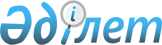 Шектеу іс-шараларын белгілеу туралы
					
			Күшін жойған
			
			
		
					Ақтөбе облысы Алға ауданы Маржанбұлақ ауылдық округі әкімінің 2018 жылғы 3 қыркүйектегі № 355 шешімі. Ақтөбе облысы Әділет департаментінің Алға аудандық Әділет басқармасында 2018 жылғы 5 қыркүйекте № 3-3-177 болып тіркелді. Күші жойылды - Ақтөбе облысы Алға ауданы Маржанбұлақ ауылдық округі әкімінің 2019 жылғы 18 қаңтардағы № 11 шешімімен
      Ескерту. Күші жойылды - Ақтөбе облысы Алға ауданы Маржанбұлақ ауылдық округі әкімінің 18.01.2019 № 11 шешімімен (алғашқы ресми жарияланған күнінен бастап қолданысқа енгiзiледi).
      Қазақстан Республикасының 2001 жылғы 23 қаңтардағы "Қазақстан Республикасындағы жергілікті мемлекеттік басқару және өзін-өзі басқару туралы" Заңының 35 бабына, Қазақстан Республикасының 2002 жылғы 10 шілдедегі "Ветеринария туралы" Заңының 10-1 бабына және Қазақстан Республикасы ауыл шаруашылығы министрлігі ветеринариялық бақылау және қадағалау комитетінің Алға аудандық аумақтық инспекциясы бас мемлекеттік ветеринариялық-санитариялық инспекторының 2018 жылдың 1 тамыздағы № 6-10/151 ұсынысына сәйкес, Маржанбұлақ ауылдық округінің әкімі ШЕШІМ ҚАБЫЛДАДЫ:
      1. Алға ауданы Маржанбұлақ ауылдық округі Қайыңдысай ауылында орналасқан "Нұр-Ай" шаруа қожалығы аумағында мүйізді ірі қара малдары арасында бруцеллез анықталуына байланысты, шектеу іс-шаралары белгіленсін.
      2. Осы шешімнің орындалуын бақылауды өзіме қалдырамын.
      3. Осы шешiм оның алғашқы ресми жарияланған күнінен бастап қолданысқа енгiзiледi.
					© 2012. Қазақстан Республикасы Әділет министрлігінің «Қазақстан Республикасының Заңнама және құқықтық ақпарат институты» ШЖҚ РМК
				
      Маржанбұлақ ауылдық округінің әкімі 

Ж.М. Шабаров
